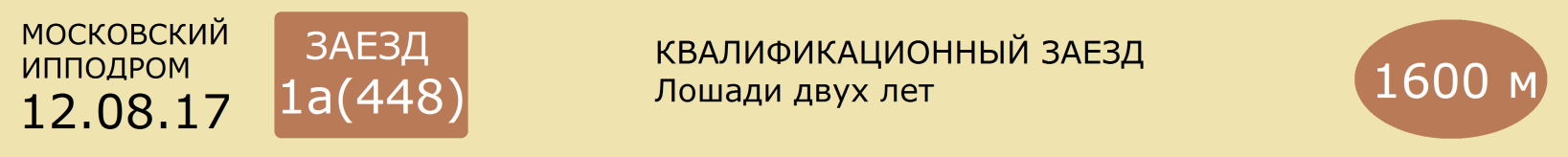 1  РЕАКТИВНАЯ РМ - кар.коб.рус. (Пайн Чип - Регалия)      ОАО ПКЗ им.В.И.Чапаева(в аренде у А.В.Быкова)             [365дн. 0: 0 0 0 0]     11 т/о  2к А.В.БЫКОВ  [365дн. 1: 0 0 0]______________________________________________________________________________________2  КАЗАРКА - гн.коб. (Рубин - Камелия)      ООО «Конный завод Катунь» (р.в ООО «Уралагротехсервис»)             [365дн. 0: 0 0 0 0]     23 т/о  2к О.А.ХОЛИНА  [365дн. 27: 0 0 1]______________________________________________________________________________________3  ФАНДОРИН ЛОК - т.-гн.жер.фр. (Китко - Ревюз де Карель)      Я.М.Петрова      2.49,9      [365дн. 0: 0 0 0 0]     25 т/о  2к О.М.МАНТОРОВА  [365дн. 14: 3 1 2]07.05.17  202  2.49,9(7)кв.      О.М.Манторова______________________________________________________________________________________4  ТОРПЕДА ЛОК - рыж.коб. (Прогноз - Таврика)      В.В.Бешкарев (р.в ЗАО "Конный завод Локотской")      2.47,9      [365дн. 0: 0 0 0 0]     25 т/о  2к Ю.Ю.ДРОБЫШЕВСКАЯ  [365дн. 48: 6 7 2]07.05.17  204  2.47,9(6)кв.      Ю.Ю.Дробышевская______________________________________________________________________________________5  ЖАСМИН - вор.коб. (Бересклет - Журавка)      В.М.Пупко (р.в ОАО «Московский конный завод №1")             [365дн. 0: 0 0 0 0]     1 т/о   Мн В.М.ПУПКО  [365дн. 133: 16 15 19]______________________________________________________________________________________6  ДОСПЕХ - гн.жер.рус. (Супер Хач - Декабристка)      ООО "Роща"      2.24,4 Саратов [365дн. 0: 0 0 0 0]     11 т/о  Мн В.П.КОНДРАТЮК  [365дн. 75: 15 16 15]______________________________________________________________________________________7  МАНСУР - гн.жер.рус. (Супер Хач - Мечта)      ООО "Роща"      2.32,4 Саратов [365дн. 0: 0 0 0 0]     11 т/о  3к Т.Н.ЯРАГИНА  [365дн. 25: 1 1 3]______________________________________________________________________________________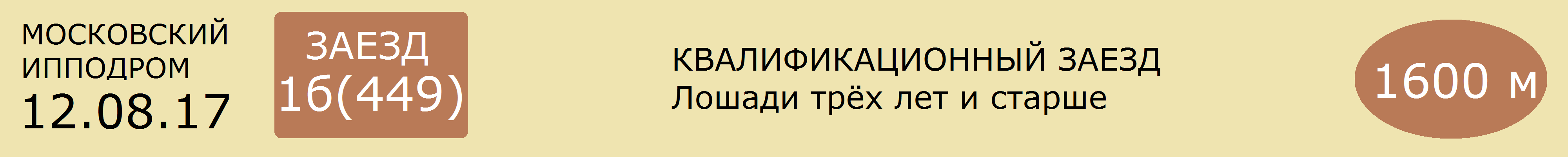 1  АЛЕКСАНДРИТ - сер.жер. (Термин - Александрия)      Т.К.Бычковой(в аренде у Е.Е.Фартусова)      2.23,7 Казань [365дн. 0: 0 0 0 0]     33 т/о  1к В.В.ЮШИН  [365дн. 12: 0 0 0]______________________________________________________________________________________2  МАРАКЕШ - гн.жер. (Куплет - Малибу)      ООО "Кушумский конный завод"      2.16,8      [365дн. 6: 0 0 0 0]     22 т/о  Мн В.В.ПЕТРОВ  [365дн. 73: 11 14 8]13.05.17  219  2.28,7(7)кв.         В.В.Петров26.03.17  119  2.30,0(8)н.х. кв.  О.Б.Исаева26.02.17  84    2.19,0(3)н.х. кв.  О.Б.Исаева18.12.16  771  2.26,9(6)              О.Б.Исаева                 Бравурная 2.21,9 - Нежинск - Крокус27.11.16  734  2.22,5(2)г.к с.      О.Б.Исаева                 Бравурная 2.22,4 - Удачный Шанс - Дудинка______________________________________________________________________________________3  КОНТРАБАС - сер.жер. (Бересклет - Ковбойка)      Э.И.Мордуховича и С.А.Исаевой(р.в Московском кз)      2.08,0      [365дн. 17: 0 2 0 1]    17 т/о  3к А.Е.КУЗНЕЦОВА  [365дн. 18: 1 2 3]09.07.17  375  2.17,4(4)           Н.А.Плессер               Компаньон 2.14,5 - Кабул - Ирбит25.06.17  327  2.12,1(8)           Н.А.Плессер               Карт Бланш  Монгол 2.06,5 - Арт27.05.17  260  2.08,8(7)           Н.А.Плессер               Бивень 2.07,8 - Парча - Арт14.05.17  235  2.08,0(5)           Н.А.Плессер               Монгол 2.05,0 - Карт Бланш - Фламандец01.05.17  192  2.13,4(7)           Н.А.Плессер               Монгол 2.08,4 - Полкан - Бивень______________________________________________________________________________________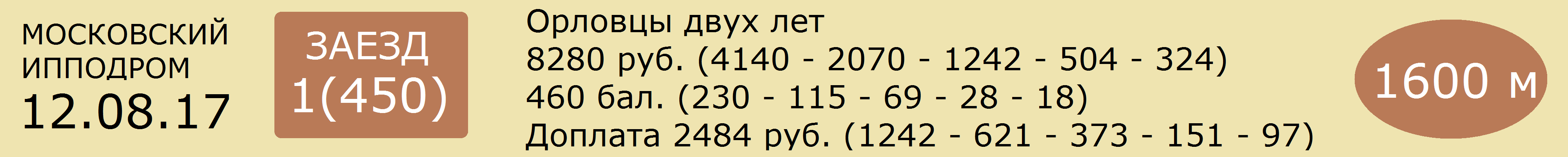 1  КАЛЕНЫЙ МЕЧ - сер.жер. (Менгирь - Капелла)      ИП Глава КФХ«Барсук Т.Л.» (р.у А.А.Казакова)      2.37,9      [365дн. 0: 0 0 0 0]     9 т/о   2к Р.П.КИСЕЛЕВ  [365дн. 67: 9 10 8]29.07.17  412  2.37,9(2)кв.      Р.П.Киселев______________________________________________________________________________________2  ДИМОН - т.-сер.жер. (Империал - Двухрядка)      В.Я.Панченко(в аренде у ООО «Поворот В.П.»)      2.41,6      [365дн. 1: 0 0 0 0]     13 т/о  2к И.Р.ХУРАМШИН  [365дн. 27: 4 2 0]29.07.17  413  2.45,5(9)л.сб.  И.Р.Хурамшин             Закладная Чн 2.19,3 - Прима Вере - Ласточка01.07.17  333  2.41,6(5)кв.      И.Р.Хурамшин_____________________________________________________________________________________3  ПОМПЕЯ - рыж.коб. (Пепел - Патока)      ОАО "Хреновской конный завод"      2.36,8      [365дн. 1: 0 0 0 0]     12 т/о  Мн С.А.МАТВЕЕВ  [365дн. 90: 13 11 16]29.07.17  413  2.36,8(6)           С.А.Матвеев               Закладная Чн 2.19,3 - Прима Вере - Ласточка13.05.17  220  2.44,0(3)кв.      С.А.Матвеев______________________________________________________________________________________4  ЛАНСЕЛОТ - сер.жер. (Попрёк - Лопасть)      ОАО "Хреновской конный завод"      2.44,4      [365дн. 0: 0 0 0 0]     21 т/о  2к Е.Ю.ОСИПОВ  [365дн. 38: 5 5 5]13.05.17  220  2.44,4(5)кв.      Е.Ю.Осипов_____________________________________________________________________________________5  КАРАМЕЛЬ - сер.коб. (Ликвидатор - Крошечка)      А.Ю.Ваваева (р.в АО «Конезавод »Новотомниково")      2.42,6      [365дн. 1: 0 0 0 0]     18 т/о  Мн Ю.В.ЧЕФРАНОВ  [365дн. 106: 19 17 21]05.08.17  436  2.42,6(10)          Ю.В.Чефранов             Путешественник 2.27,7 - Победа - Форпост Чн23.07.17  400  2.44,7(4)кв.      Ю.В.Чефранов______________________________________________________________________________________6  МЕРКУРИЙ - сер.жер. (Куплет - Малайзия)      ООО «Кушумский конный завод»      2.42,4      [365дн. 2: 0 0 0 0]     3 т/о   2к И.И.ИСАЕВ  [365дн. 43: 7 3 2]29.07.17  413  2.42,4(8)           И.И.Исаев                   Закладная Чн 2.19,3 - Прима Вере - Ласточка08.07.17  355  2.47,7(7)           И.И.Исаев                   Кальвадос 2.26,0 - Бытописец - Бесподобная 2-Я01.07.17  333  2.49,9(7)кв.      И.И.Исаев______________________________________________________________________________________7  КАТОРЖАНКА ЧН - гн.коб. (Желанный - Курянка)      ООО "Конный завод Чесменский" (в аренде у И.Д.Михайловича)      2.42,0      [365дн. 3: 0 0 0 0]     7 т/о   1к И.Д.МИХАЙЛОВИЧ  [365дн. 121: 1 11 17]29.07.17  413  2.52,7(10)          А.Д.Курандина           Закладная Чн 2.19,3 - Прима Вере - Ласточка15.07.17  377  2.42,0(13)г.к с.  И.Д.Михайлович         Корсика 2.18,9 - Пушинка - Паста Чн01.07.17  342  2.46,9(9)            И.Д.Михайлович         Корсика 2.24,1 - Смутьян - Паста Чн18.06.17  299  2.46,0(10)кв.     И.Д.Михайлович03.06.17  271  3.04,0(7)кв.      И.Д.Михайлович______________________________________________________________________________________8  СПУТНИК - сер.жер. (Касатик - Свобода)      ООО Агрокомплекс «Конезавод »Самарский"      2.42,5      [365дн. 0: 0 0 0 0]     23 т/о  2к О.А.ХОЛИНА  [365дн. 27: 0 0 1]29.07.17  412  2.42,5(5)кв.      О.А.Холина______________________________________________________________________________________9  ИРИДИЙ - т.-сер.жер. (Информ - Индуска)      А.А.Казакова(в аренде у ООО "ИНТЕРВАЛ")      2.36,7      [365дн. 1: 0 0 0 0]     14 т/о  Мн Я.С.ЛОГВИН  [365дн. 127: 17 17 11]29.07.17  413  2.36,7(5)           Я.С.Логвин                 Закладная Чн 2.19,3 - Прима Вере - Ласточка23.07.17  400  2.40,5(2)кв.      Я.С.Логвин09.04.17  145  2.48,2(2)кв.      Я.С.Логвин______________________________________________________________________________________Прогноз сайта ОБегахФавориты: 3, 9 - 11  АКСИОМА - гн.коб.фр. (Слипи Бу - Антуанетта)      В.Я.Панченко(в аренде у ООО "Поворот В.П.")      2.21,5      [365дн. 3: 0 0 1 0]     13 т/о  2к В.Н.БЫЛОВ  [365дн. 54: 6 7 7]23.07.17  409  2.21,5(5)           И.Р.Хурамшин             Абба Рм 2.17,2 - Дафина Син - Монополистка24.06.17  317  2.29,3(3)           С.К.Ксенофонтов       Хрусталик 2.19,0 - От Винта Рм - Аксиома18.06.17  309  2.34,8(6)н.х.    С.К.Ксенофонтов       Абба Син 2.20,3 - Фарт А - Форвард Лок14.05.17  232  2.43,9(8)кв.      С.К.Ксенофонтов______________________________________________________________________________________2  ФЕРРАРА ЛОК - вор.в сед.коб.фр. (Китко - Свит Империаль)      С.С.Маловой      2.24,6      [365дн. 5: 0 1 0 0]     34 т/о  1к А.Ю.КИСЕЛЕВА  [365дн. 51: 1 3 5]29.07.17  418  2.24,6(2)           А.Ю.Киселева             Прометей Лок 2.18,9 - Феррара Лок - Лидер09.07.17  376  2.32,6(5)           Г.Г.Большаков           Флавия Тэйк Олл 2.21,1 - Сагайдачный - Мимоза Лок01.07.17  344  2.37,2(10)пр.    А.Ю.Киселева             Амадей Лок 2.21,0 - Черногория - Брусника17.06.17  297  2.32,2(8)           А.Ю.Киселева             Паллада Син 2.19,4 - Граф Калиостро Рм - Дафина Син27.05.17  259  2.31,8(5)           А.Ю.Киселева             Мун Лайт Рм 2.21,8 - Франчески Би - Чива______________________________________________________________________________________3  МУН ЛАЙТ РМ - кар.жер.ам. (Пайн Чип - Лунная Фантазия)      В.П.Бухтоярова (р.в ОАО ПКЗ им.В.И.Чапаева)      2.21,0      [365дн. 2: 1 0 0 0]     26 т/о  Мн А.Н.ЯКУБОВ  [365дн. 85: 17 13 6]22.07.17  394  2.21,0(6)           А.Н.Якубов                 Люкс Акс 2.10,5 - Амадей Лок - Лайма Син27.05.17  259  2.21,8(1)           А.Н.Якубов                 Мун Лайт Рм 2.21,8 - Франчески Би - Чива16.04.17  170  2.43,8(3)кв.      А.Н.Якубов______________________________________________________________________________________4  ЭЛИС КАВИ - т.-гн.коб.ам. (Энс Кавиар’с Сан - Элизабетен Бэй)      В.Я.Панченко(в аренде у ООО «Поворот В.П.»)      2.21,9      [365дн. 1: 1 0 0 0]     13 т/о  1к Ю.Н.ЛАРИН  [365дн. 72: 15 9 11]22.07.17  393  2.21,9(1)           Ю.Н.Ларин                   Элис Кави 2.21,9 - Сид - Дебют Кави24.06.17  315  2.26,1(1)кв.      Ю.Н.Ларин______________________________________________________________________________________5  АББА РМ - т.-гн.коб.рус. (Вейнгартнер - Арагва)      ОАО ПКЗ им. В.И.Чапаева(в аренде у Е.В.Руднева)      2.17,2      [365дн. 4: 1 0 0 1]     24 т/о  2к В.Ф.КУЛЫГИН  [365дн. 126: 8 19 14]23.07.17  409  2.17,2(1)           В.Ф.Кулыгин               Абба Рм 2.17,2 - Дафина Син - Монополистка08.07.17  362  2.32,3(10)пр.    Е.В.Руднев                  Санта Сезария "Ч" 2.20,1 - Франческа Би - Господин Лок24.06.17  323  2.22,5(5)           В.Ф.Кулыгин               Париж 2.09,5 - Санта Сезария "Ч" - Хайлендр "Ч"27.05.17  259  2.27,8(4)           В.Ф.Кулыгин               Мун Лайт Рм 2.21,8 - Франчески Би - Чива07.05.17  204  2.39,6(2)кв.      В.Ф.Кулыгин______________________________________________________________________________________6  ХРУСТАЛИК - гн.жер.рус. (Свэн-Ханума)      ООО "ФУДХОЛОД" (р. в Московском кз)      2.18,5      [365дн. 3: 1 0 0 1]     12 т/о  Мн С.А.МАТВЕЕВ  [365дн. 90: 13 11 16]05.08.17  431  2.18,5(5)           С.А.Матвеев               Люкс Акс 2.02,6 - Кисс Оф Рейн - Франческа Би22.07.17  394  2.20,6(4)           С.А.Матвеев               Люкс Акс 2.10,5 - Амадей Лок - Лайма Син08.07.17  362  снят                                                24.06.17  317  2.19,0(1)           С.А.Матвеев               Хрусталик 2.19,0 - От Винта Рм - Аксиома03.06.17  275  снят                          ______________________________________________________________________________________7  ОТ ВИНТА РМ - гн.коб.рус. (Пайн Чип - Облава)      Т.В.Чкалиной (р.в ОАО ПКЗ им.В.И.Чапаева)      2.18,7      [365дн. 3: 0 1 2 0]     32 т/о  3к А.В.ВОЛЬФ  [365дн. 10: 0 0 1]29.07.17  414  2.18,7(3)           Т.Т.Тунгатаров         Санта Сезария "Ч" 2.04,1 - Голд Фри Син - От Винта Рм16.07.17  392  2.22,1(3)           Т.Т.Тунгатаров         Люкс Акс 2.17,7 - Абба Син - От Винта Рм24.06.17  317  2.22,0(2)           Т.Т.Тунгатаров         Хрусталик 2.19,0 - От Винта Рм - Аксиома03.06.17  273  2.31,9(5)кв.      Т.Т.Тунгатаров______________________________________________________________________________________8  ВАЙТ ЛИЛИ - гн.коб.ам. (Ил Вилладжио - Виндсонг Де Ви)      А.Е.Таракановского (р.в Финляндии)      2.23,1      [365дн. 1: 0 0 0 1]     11 т/о  3к Т.Н.ЯРАГИНА  [365дн. 25: 1 1 3]29.07.17  414  2.23,6(4)           Т.Н.Ярагина               Санта Сезария "Ч" 2.04,1 - Голд Фри Син - От Винта Рм01.07.17  333  2.23,1(1)кв.      Т.Н.Ярагина18.06.17  299  2.26,4(2)кв.      Т.Н.Ярагина03.06.17  273  2.31,3(4)кв.      Т.Н.Ярагина______________________________________________________________________________________9  ГОЛД ФРИ СИН - гн.коб.ам. (Фор Стронг Виндс - Гел Холидэй СИН)      С.И.Найденова(р. в Конном заводе СИН)      2.04,3      [365дн. 6: 2 2 2 0]     2 т/о   Мн Р.А.ГАБДРАШИТОВ  [365дн. 140: 42 26 18]29.07.17  414  2.04,3(2)           Е.В.Карнаухов           Санта Сезария "Ч" 2.04,1 - Голд Фри Син - От Винта Рм15.07.17  378  2.05,7(3)           Е.В.Карнаухов           Санта Сезария "Ч" 2.04,4 - Кисс Оф Рейн - Голд Фри Син01.07.17  336  2.09,5(3)           Е.В.Карнаухов           Люкс Акс 2.07,2 - Кисс Оф Рейн - Голд Фри Син18.06.17  301  2.05,5(2)           Е.В.Карнаухов           Люкс Акс 2.04,3 - Голд Фри Син - Кисс Оф Рейн27.05.17  255  2.11,5(1)           Е.В.Карнаухов           Голд Фри Син 2.11,5 - Кисс Оф Рейн - Локхид______________________________________________________________________________________10  САНТА СЕЗАРИЯ "Ч" - гн.коб.фр. (Зола Боко - Сильви Гановер)      В.Е.Чалова(в аренде у Н.В.Строй)      2.04,1      [365дн. 4: 3 1 0 0]     4 т/о   Мн А.А.ВИЛКИН  [365дн. 133: 57 22 21]29.07.17  414  2.04,1(1)           А.А.Вилкин                 Санта Сезария "Ч" 2.04,1 - Голд Фри Син - От Винта Рм15.07.17  378  2.04,4(1)           А.А.Вилкин                 Санта Сезария "Ч" 2.04,4 - Кисс Оф Рейн - Голд Фри Син08.07.17  362  2.20,1(1)           А.А.Вилкин                 Санта Сезария "Ч" 2.20,1 - Франческа Би - Господин Лок24.06.17  323  2.10,4(2)           А.А.Вилкин                 Париж 2.09,5 - Санта Сезария "Ч" - Хайлендр "Ч"03.06.17  273  2.24,0(1)кв.      А.А.Вилкин______________________________________________________________________________________Прогноз сайта ОБегахФавориты: 10 - 9 - 5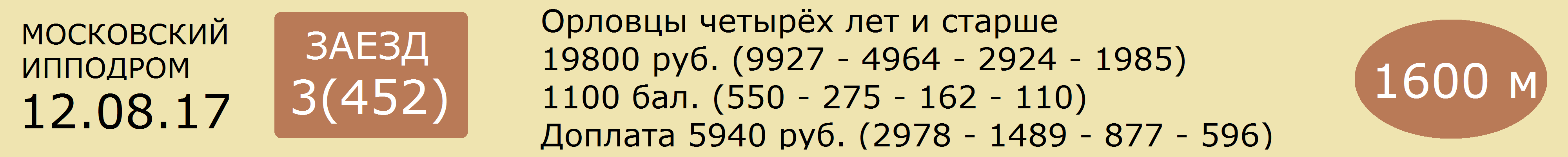 1  ЗВЕНИГОРОД  20  св-сер.жер. р. 2012 г. (Вулкан - Зима)      К.А.Пучкова (р. в Чесменском к-з)      2.06,6      [365дн. 15: 1 0 1 1]    10 т/о  1к К.А.ПУЧКОВ  [365дн. 48: 5 4 5]29.07.17  419  2.07,3(5)           К.А.Пучков                 Крикет 2.04,0 - Колокольчик - Бруклин23.07.17  406  2.10,1(8)           К.А.Пучков                 Оригинал 2.02,8 - Папоротник - Лектор13.05.17  227  2.13,7(8)           К.А.Пучков                 Крещатик 2.05,4 - Жетон - Покой07.05.17  212  2.37,6(7)пр.      К.А.Пучков                 Оригинал 2.05,3 - Кимберлит - Гороскоп23.04.17  181  2.13,3(3)           К.А.Пучков                 Застой 2.12,1 - Лирик - Звенигород______________________________________________________________________________________2  БОДРЫЙ  75  сер.жер. (Огненный - Балтика)      В.С.Толстопятова (р.у А.А.Казакова)	      2.10,3      [365дн. 12: 0 0 1 2]    9 т/о   2к Р.П.КИСЕЛЕВ  [365дн. 67: 9 10 8]30.07.17  422  2.11,9(5)пр.      Р.П.Киселев               Канцлер 2.06,0 - Культ - Кипарис09.07.17  364  2.13,3(4)кв.      Р.П.Киселев04.06.17  284  2.09,5(5)пр.      Р.П.Киселев               Фламандец 2.07,6 - Урал - Кипарис21.05.17  245  2.18,3(4)           Р.П.Киселев               Культ 2.09,8 - Жифорс - Гейша07.05.17  207  2.13,5(3)           Р.П.Киселев               Культ 2.12,2 - Любор - Бодрый______________________________________________________________________________________3  ФРАНТ  75  гн.жер. (Трафарет - Филантропия)      Чесменского к-з (в аренде у И.Д.Михайловича)      2.08,0      [365дн. 19: 0 2 5 3]    7 т/о   1к И.Д.МИХАЙЛОВИЧ  [365дн. 121: 1 11 17]30.07.17  422  2.09,7(4)           И.Д.Михайлович         Канцлер 2.06,0 - Культ - Кипарис15.07.17  381  2.11,7(6)           И.Д.Михайлович         Крикет 2.06,7 - Монгол - Кимберлит25.06.17  327  2.12,2(9)           И.Д.Михайлович         Карт Бланш  Монгол 2.06,5 - Арт03.06.17  281  2.25,1(7)           И.Д.Михайлович         Арт 2.07,6 - Бесподобная - Канцлер14.05.17  235  2.08,0(4)           И.Д.Михайлович         Монгол 2.05,0 - Карт Бланш - Фламандец______________________________________________________________________________________4  ФИНИКИЕЦ  2.35  св-гн.жер. р. 2012 г. (Куплет - Финка)      ИП Глава КФК "Барсук Т.Л." (р.в Московском кз)	      2.04,1      [365дн. 16: 4 2 1 4]    28 т/о  Мн И.В.КОЛОМЕЕЦ  [365дн. 98: 13 15 10]23.07.17  406  2.06,5(4)           И.В.Коломеец             Оригинал 2.02,8 - Папоротник - Лектор08.07.17  361  снят                                              18.06.17  302  2.04,1(2)           И.В.Коломеец             Оригинал 2.02,6 - Финикиец - Боярышник04.06.17  291  2.06,9(5)           И.В.Коломеец             Крикет 2.04,0 - Оригинал - Бруклин16.04.17  164  2.09,9(2)           Я.Микк                         Колокольчик 2.08,2 - Финикиец - Трюфель______________________________________________________________________________________5  УРАЛ  9  сер.жер. (Рубин - Узумбария)      ООО "ЛАГ-Сервис+"      2.07,0      [365дн. 16: 3 1 1 6]    21 т/о  2к Е.Ю.ОСИПОВ  [365дн. 38: 5 5 5]23.07.17  404  2.07,0(1)           А.Н.Дурнопьянов       Урал 2.07,0 - Карт Бланш - Бивень15.07.17  381  2.08,7(4)           В.Н.Былов                   Крикет 2.06,7 - Монгол - Кимберлит08.07.17  359  2.16,2(6)           В.Н.Былов                   Кипарис 2.14,5 - Культ - Фламандец25.06.17  327  2.09,6(6)           В.Н.Былов                   Карт Бланш  Монгол 2.06,5 - Арт04.06.17  284  2.08,2(2)           В.Н.Былов                   Фламандец 2.07,6 - Урал - Кипарис______________________________________________________________________________________6  БРУКЛИН  2.15  гн.жер. р. 2012 г. (Куплет - Брусчатка)      В.Я.Панченко (р.в Московском кз)      2.03,4      [365дн. 10: 1 0 3 0]    13 т/о  1к Ю.Н.ЛАРИН  [365дн. 72: 15 9 11]29.07.17  419  2.04,9(3)           Ю.Н.Ларин                   Крикет 2.04,0 - Колокольчик - Бруклин09.07.17  373  3.12,3(5)           Ю.Н.Ларин                   Повелитель Хан 3.09,0 - Крещатик - Жетон25.06.17  329  2.04,9(9)           Ю.Н.Ларин                   Крикет 2.01,1 - Финист - Повелитель Хан04.06.17  291  2.05,4(3)           Ю.Н.Ларин                   Крикет 2.04,0 - Оригинал - Бруклин27.05.17  258  2.05,6(4)пр.      Ю.Н.Ларин                   Крещатик 2.03,8 - Папоротник - Покой______________________________________________________________________________________7  ЛИРИК  5.8  вор.жер. р. 2012 г. (Клиент - Лапландия)      К.А.Кнорра (р.в Чесменском к-з)      2.05,4      [365дн. 25: 0 4 4 6]    5 т/о   3к В.В.ТАНИШИН  [365дн. 33: 3 6 5]05.08.17  432  2.06,4(3)           В.В.Танишин               Крещатик 2.04,6 - Пафос - Лирик29.07.17  419  2.05,7(4)           В.В.Танишин               Крикет 2.04,0 - Колокольчик - Бруклин08.07.17  361  2.13,3(4)           В.В.Танишин               Оригинал 2.09,5 - Колокольчик - Бридж24.06.17  318  2.06,4(3)           В.В.Танишин               Лектор 2.06,2 - Пафос - Лирик18.06.17  302  2.05,4(5)           В.В.Танишин               Оригинал 2.02,6 - Финикиец - Боярышник______________________________________________________________________________________8  ПОЛКАН  12  вор.жер. (Ковчег - Пальмира)      ОАО "Хреновской конный завод"      2.07,7      [365дн. 20: 4 4 4 1]    21 т/о   2к В.Г.ФОМИН  [365дн. 12: 1 2 0]06.08.17  439  2.09,6(2)           В.Г.Фомин                   Арт 2.09,0 - Полкан - Припевка23.07.17  404  2.08,2(5)           В.Г.Фомин                   Урал 2.07,0 - Карт Бланш - Бивень15.07.17  381  2.10,0(5)пр.      В.Г.Фомин                   Крикет 2.06,7 - Монгол - Кимберлит08.07.17  359  2.16,0(5)           В.Г.Фомин                   Кипарис 2.14,5 - Культ - Фламандец24.06.17  320  2.07,7(1)           В.Г.Фомин                   Полкан 2.07,7 - Кипарис - Бесподобная______________________________________________________________________________________Прогноз сайта ОБегахФавориты: 6 - 4 - 7 (№) Лошадь - Вероятность победы (%)6  БРУКЛИН - 35%,4  ФИНИКИЕЦ - 32%,7  ЛИРИК - 13%,5  УРАЛ - 8%,8  ПОЛКАН - 6%,1  ЗВЕНИГОРОД - 4%,2  БОДРЫЙ - 1%,3  ФРАНТ - 1%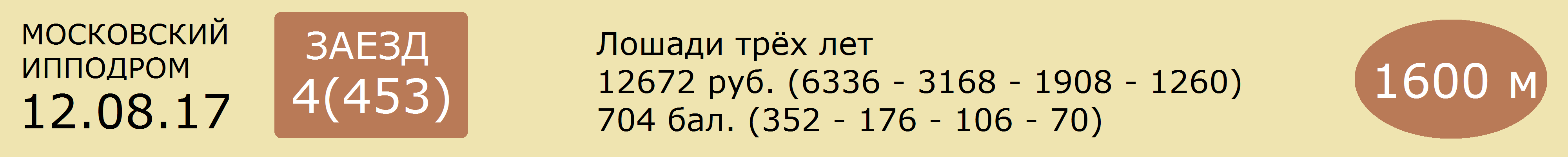 1  ЛАЗУРИТ ЛОК  9  гн.жер.рус. (Зола Боко - Лобелия)      В.П.Бухтоярова (р.в ЗАО "Конный завод Локотской")      2.10,5      [365дн. 5: 0 1 2 0]     28 т/о  Мн С.М.ПУПКО  [365дн. 115: 10 12 23]23.07.17  402  2.10,5(2)           С.М.Пупко                   Сиенна 2.10,4 - Лазурит Лок - Викинг08.07.17  358  2.17,0(3)           С.М.Пупко                   Эр Мачо Син 2.14,6 - Арабеска Лок - Лазурит Лок24.06.17  319  2.16,2(6)           С.М.Пупко                   Веселый Крымчак 2.12,2 - Арфист - Джузеппе Верди03.06.17  272  2.20,0(3)кв.      С.М.Пупко29.01.17  39    2.27,7(3)           С.М.Пупко                   Партизанка Лок 2.25,5 - Долгожданная - Лазурит Лок______________________________________________________________________________________2  ЛОМБАРД  9  гн.жер.рус. (Мэйк Ит Хэппен - Лонда)      ООО ПКЗ "Прилепский" (в аренде у Г.В.Макаревича)      2.10,3      [365дн. 12: 1 2 1 0]    10 т/о   Мн В.И.ЕГОРОВ  [365дн. 10: 1 1 1]29.07.17  416  2.10,3(6)           В.И.Егоров                 Веселый Крымчак 2.04,9 - Партизанка Лок - Правитель Лок28.05.17  269  2.12,4(9)           В.И.Егоров                 Филипс 2.07,5 - Симона "Ч" - Панчер14.05.17  234  2.19,3(6)пр.      Г.В.Макаревич           Тамерлан 2.08,7 - Гандикап Син - Линди Лав01.05.17  199  2.12,2(8)           В.И.Егоров                 Севенледисдансинг 2.03,0 - Аллилуйя Рм - Гандикап Син16.04.17  166  2.10,5(2)           А.С.Козлов                 Падуя Лок 2.10,2 - Ломбард - Гандикап Син______________________________________________________________________________________3  МИЛЯ РМ  9  гн.коб.рус. (Кен Варкентин - Мимоза)      ОАО ПКЗ им.В.И.Чапаева (в аренде у А.Е.Калиненкова)      2.08,1      [365дн. 5: 4 0 0 0]     22 т/о  3к И.Ю.КУЦЁ  [365дн. 13: 0 2 1]29.07.17  411  2.14,5(2)кв.      И.Ю.Куцё18.12.16  774  2.08,1(1)           В.В.Петров                 Миля Рм 2.08,1 - Алабама Син - Анапа Син04.12.16  741  2.18,4(7)           В.В.Петров                 Падуя Лок 2.07,4 - Обещание Рм - Немезида23.10.16  660  2.10,6(1)           В.В.Петров                 Миля Рм 2.10,6 - Филипс - Лансада18.09.16  584  2.20,6(1)           В.В.Петров                 Миля Рм 2.20,6 - Нирвана - Северяночка______________________________________________________________________________________4  БЕККЕР А  2.3  гн.жер.ам. (Эксплозив Меттер - Банза Гановер)      О.В.Павловой      2.06,6      [365дн. 4: 2 2 0 0]     11 т/о  Мн В.П.КОНДРАТЮК  [365дн. 75: 15 16 15]16.07.17  391  2.06,6(1)           В.П.Кондратюк           Беккер А 2.06,6 - Автограф - Ациола01.07.17  341  2.08,4(1)           В.П.Кондратюк           Беккер А 2.08,4 - Правитель Лок - Автограф18.06.17  305  2.08,3(2)           В.П.Кондратюк           Липучий 2.08,2 - Беккер А - Автограф27.05.17  257  2.11,0(2)           В.П.Кондратюк           Автограф 2.11,0 - Беккер А - Европа Лок16.04.17  171  2.23,2(1)кв.      В.П.Кондратюк______________________________________________________________________________________5  УЛЬВА ЛОК  8  гн.коб.фр. (Виктори Пати - Уберландиа)      Ф.Р.Комарова (р.в ЗАО "Конный завод Локотской")      2.09,9      [365дн. 16: 2 2 2 1]    28 т/о  Мн И.В.КОЛОМЕЕЦ  [365дн. 98: 13 15 10]29.07.17  416  2.09,9(5)           И.В.Коломеец             Веселый Крымчак 2.04,9 - Партизанка Лок - Правитель Лок09.07.17  374  2.12,4(7)           И.В.Коломеец             Олимпиец 2.07,8 - Симона "Ч" - Филипс24.06.17  321  2.10,0(5)           И.В.Коломеец             Май Дарлинг 2.05,4 - Алабама Син - Асуан28.05.17  269  2.11,7(8)           И.В.Коломеец             Филипс 2.07,5 - Симона "Ч" - Панчер05.03.17  96    2.11,6(2)           И.В.Коломеец             Панчер 2.11,6 - Ульва Лок - Падуя Лок______________________________________________________________________________________6  БИРМА  2.3  гн.коб.ам. (Макси Кингсайз - Бон Аут Томсон)      М.В.Воробьевой (р.у А.В.Былинина)      2.06,0      [365дн. 13: 3 0 3 1]    25 т/о  2к М.В.ВОРОБЬЕВА  [365дн. 59: 15 3 7]30.07.17  425  2.07,7(6)           М.В.Воробьева           Закраина Люк 2.02,3 - Падуя Лок - Немезида22.07.17  399  2.06,0(3)           М.В.Воробьева           Алабама Син 2.05,2 - Панчер - Бирма09.07.17  374  2.10,2(6)           М.В.Воробьева           Олимпиец 2.07,8 - Симона "Ч" - Филипс04.06.17  290  2.11,1(6)           М.В.Воробьева           Мистер Лаки "Ч" 2.02,5 - Аллилуйя Рм - Лепс Син07.05.17  217  2.08,2(3)           М.В.Воробьева           Мистер Лаки "Ч" 2.07,5 - Казначей - Бирма______________________________________________________________________________________0  МУСКАТ - рыж.жер.рус. (Сатир - Мальвина)      ООО "Еланский конный завод"      2.04,3      [365дн. 19: 1 2 2 2]    12 т/о  Мн С.А.МАТВЕЕВ  [365дн. 90: 13 11 16]30.07.17  421  2.04,3(4)           С.А.Матвеев               Лирикс Оф Лав 2.00,0 - Виктори Флауэрс - Поток16.07.17  390  2.05,4(6)           С.А.Матвеев               Виктори Флауэрс 1.59,3 - Лирикс Оф Лав - Фаворитка01.07.17  338  2.06,4(2)           С.А.Матвеев               Алмаз 2.06,2 - Мускат - Таймал Гуру18.06.17  312  2.06,7(3)           С.А.Матвеев               Тамерлан 2.03,3 - Панчер - Мускат28.05.17  264  2.08,3(5)           В.С.Матвеев               Виктори Флауэрс 1.58,9 - Лирикс Оф Лав - Севенледисдансинг______________________________________________________________________________________8  ХАМЕЛЕОН  75  гн.жер.фр. (Наутикал Ноушн - Хиона)      М.В.Воробьевой (р.в ООО "Злынский конезавод")      2.12,8      [365дн. 3: 0 0 0 0]     25 т/о  2к С.Д.ГАВРИЛОВ  [365дн. 83: 2 6 11]22.07.17  396  2.12,8(6)           С.Д.Гаврилов             Рокки Чип Рм 2.10,5 - Арфист - Поэт Лок25.06.17  324  2.18,6(9)           С.Д.Гаврилов             Партизанка Лок 2.09,9 - Чунга Чанга - Рокки Чип Рм17.06.17  294  2.32,7(9)           С.Д.Гаврилов             Симона "Ч" 2.08,8 - Дисней - Лансада27.05.17  253  2.27,1(2)кв.      С.Д.Гаврилов______________________________________________________________________________________Прогноз сайта ОБегахФавориты: 4, 6 - 5(№) Лошадь - Вероятность победы (%)4  БЕККЕР А - 33%,6  БИРМА - 33%,5  УЛЬВА ЛОК - 9%,1  ЛАЗУРИТ ЛОК - 8%,2  ЛОМБАРД - 8%,3  МИЛЯ РМ - 8%,8  ХАМЕЛЕОН - 1%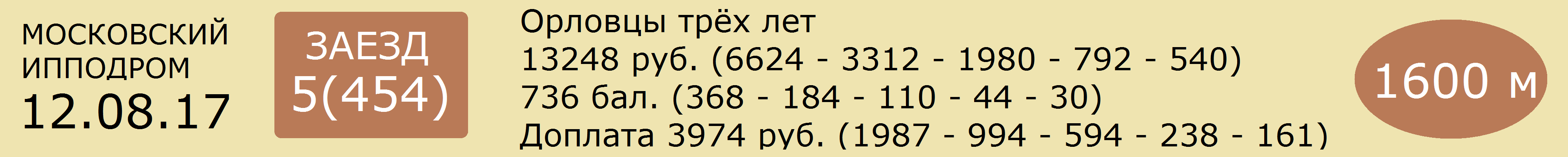 1  БАРД  75  вор.жер. (Раунд - Бравада)      А.Ф.Кнорра (р.в ОАО "Московский конный завод №1")      2.19,2      [365дн. 8: 0 0 0 1]     5 т/о   3к В.В.ТАНИШИН  [365дн. 33: 3 6 5]29.07.17  415  2.19,4(6)           В.В.Танишин               Психология 2.10,7 - Могучий - Бравурная23.07.17  405  2.19,2(7)           Л.В.Танишина             Глубинка 2.14,7 - Дудинка - Крокус01.07.17  335  2.23,5(5)           В.В.Танишин               Бриг 2.16,6 - Кровинушка - Дудинка17.06.17  295  2.20,1(6)           А.В.Сауляк                 Психология 2.14,6 - Беретта - Кровинушка28.05.17  263  2.21,8(10)          Л.В.Танишина             Жизнелюб 2.12,6 - Курс - Психология______________________________________________________________________________________2  ЛАЗУРНАЯ  75  сер.коб. (Задор - Летняя Жара)      А.А.Казакова(в аренде у ООО "ИНТЕРВАЛ")      2.22,6      [365дн. 17: 0 2 1 0]    14 т/о  2к Е.Н.ЛОГВИНА  [365дн. 49: 5 5 3]06.08.17  438  2.20,4(3)н.х.    Е.Н.Логвина               Беретта 2.15,3 - Барабанщик - Прыжок29.07.17  415  2.23,6(8)           Е.Н.Логвина               Психология 2.10,7 - Могучий - Бравурная01.07.17  335  2.23,9(6)           Е.Н.Логвина               Бриг 2.16,6 - Кровинушка - Дудинка17.06.17  295  2.23,1(7)           Е.Н.Логвина               Психология 2.14,6 - Беретта - Кровинушка28.05.17  263  2.31,5(12)          М.П.Тюргашкин           Жизнелюб 2.12,6 - Курс - Психология______________________________________________________________________________________3  ЛИБЕРЕЦ  75  сер.жер. (Окоп - Линия)      ООО "Алтайский конный завод"      2.17,7      [365дн. 19: 0 3 3 1]    24 т/о  2к В.Ф.КУЛЫГИН  [365дн. 126: 8 19 14]23.07.17  405  2.14,7(2)г.к с.В.Ф.Кулыгин               Глубинка 2.14,7 - Дудинка - Крокус01.07.17  339  2.23,6(9)           В.Ф.Кулыгин               Жизнелюб 2.11,2 - Барнаул - Песенник18.06.17  310  2.17,7(7)           В.Ф.Кулыгин               Оренбург 2.12,2 - Базилика - Барнаул28.05.17  263  2.19,6(5)           В.Ф.Кулыгин               Жизнелюб 2.12,6 - Курс - Психология21.05.17  243  снят                                                 ______________________________________________________________________________________4  БРИГ  40  вор.жер. (Раунд - Булатная)      И.А.Есиповой и В.Ф.Есипова (р.в Московском кз)      2.16,4      [365дн. 11: 1 1 2 2]    6 т/о   2к А.Е.ОЛЬХОВСКИЙ  [365дн. 46: 4 4 9]29.07.17  415  2.16,4(4)           А.Е.Ольховский         Психология 2.10,7 - Могучий - Бравурная16.07.17  386  2.17,2(9)           А.Е.Ольховский         Пломбир 2.09,5 - Курс - Белянка01.07.17  335  2.16,6(1)           А.Е.Ольховский         Бриг 2.16,6 - Кровинушка - Дудинка17.06.17  295  2.18,1(4)           А.Е.Ольховский         Психология 2.14,6 - Беретта - Кровинушка28.05.17  263  2.22,6(11)          А.Е.Ольховский         Жизнелюб 2.12,6 - Курс - Психология______________________________________________________________________________________5  БРАВУРНАЯ  12  сер.коб. (Бересклет - Брусчатка)      ОАО "Московский конный завод №1"      2.13,8      [365дн. 19: 3 0 1 5]    28 т/о  Мн С.М.ПУПКО  [365дн. 115: 10 12 23]29.07.17  415  2.13,8(3)           С.М.Пупко                   Психология 2.10,7 - Могучий - Бравурная16.07.17  386  2.15,3(7)           С.М.Пупко                   Пломбир 2.09,5 - Курс - Белянка01.07.17  339  2.15,3(4)           С.М.Пупко                   Жизнелюб 2.11,2 - Барнаул - Песенник18.06.17  310  2.15,6(5)           С.М.Пупко                   Оренбург 2.12,2 - Базилика - Барнаул28.05.17  263  2.18,3(4)           С.М.Пупко                   Жизнелюб 2.12,6 - Курс - Психология______________________________________________________________________________________6  БАЗИЛИКА  4.7  сер.коб. (Задор - Белогорка)      А.А.Казакова(в аренде у ООО "ИНТЕРВАЛ")      2.10,6      [365дн. 8: 1 2 0 0]     14 т/о  Мн Я.С.ЛОГВИН  [365дн. 127: 17 17 11]06.08.17  440  3.22,5(8)           Я.С.Логвин                 Бриана 3.15,7 - Золотая - Пальма23.07.17  405  2.20,8(8)           Я.С.Логвин                 Глубинка 2.14,7 - Дудинка - Крокус09.07.17  370  2.26,0(10)          Я.С.Логвин                 Пустыня 2.12,2 - Золотая - Рамка25.06.17  326  2.10,6(6)           Я.С.Логвин                 Гепарин 2.07-1 - Нальчик Легионер18.06.17  310  2.12,5(2)           Я.С.Логвин                 Оренбург 2.12,2 - Базилика - Барнаул______________________________________________________________________________________7  ПСИХОЛОГИЯ  2.5  сер.коб. (Ликвидатор - Прыжковая)      ООО "Анненка" (р.в АО "Конезавод "Новотомниково")      2.10,7      [365дн. 12: 2 1 3 3]    17 т/о  Мн Н.А.ПЛЕССЕР  [365дн. 44: 4 5 7]29.07.17  415  2.10,7(1)           Н.А.Плессер               Психология 2.10,7 - Могучий - Бравурная16.07.17  386  2.13,8(4)           Н.А.Плессер               Пломбир 2.09,5 - Курс - Белянка01.07.17  339  2.18,8(5)           А.А.Плессер               Жизнелюб 2.11,2 - Барнаул - Песенник17.06.17  295  2.14,6(1)           Н.А.Плессер               Психология 2.14,6 - Беретта - Кровинушка28.05.17  263  2.13,0(3)           Н.А.Плессер               Жизнелюб 2.12,6 - Курс - Психология______________________________________________________________________________________8  КРОКУС  75  сер.жер. (Кальмиус - Куба)      Н.В.Строй (р.в ООО "Роща")      2.16,6      [365дн. 18: 0 3 6 1]    4 т/о   3к С.В.ЕРМИЧЕВА  [365дн. 17: 1 2 1]29.07.17  415  2.16,6(5)           С.В.Ермичева             Психология 2.10,7 - Могучий - Бравурная23.07.17  405  2.18,3(3)           С.В.Ермичева             Глубинка 2.14,7 - Дудинка - Крокус01.07.17  339  2.17,9(7)пр.      С.В.Ермичева             Жизнелюб 2.11,2 - Барнаул - Песенник18.06.17  308  2.18,3(7)           А.В.Попов                   Жизнелюб 2.10,0 - Пластика - Пальма13.05.17  229  2.17,6(5)           А.В.Попов                   Пластика 2.13,1 - Заграница - Калуга______________________________________________________________________________________9  МОГУЧИЙ  3.25  гн.жер. (Пепел - Морзянка)      ОАО "Хреновской конный завод"      2.11,7      [365дн. 15: 2 3 1 1]    12 т/о  Мн С.А.МАТВЕЕВ  [365дн. 90: 13 11 16]29.07.17  415  2.11,7(2)           С.А.Матвеев               Психология 2.10,7 - Могучий - Бравурная01.05.17  196  2.14,5(6)           В.С.Матвеев               Пунш 2.11,2 - Гепарин - Медальон16.04.17  163  2.24,1(4)           В.С.Матвеев               Калуга 2.15,9 - Заграница - Медея02.04.17  142  2.32,8(6)           В.С.Матвеев               Калуга 2.21,5 - Крокус - Пустыня26.03.17  124  2.17,8(2)           В.С.Матвеев               Базилика 2.17,6 - Могучий - Бриана______________________________________________________________________________________10  МЕДЕЯ  4  сер.коб. (Попрёк - Медиана)      ОАО "Хреновской конный завод"      2.13,0      [365дн. 20: 2 2 2 4]    21 т/о  2к Е.Ю.ОСИПОВ  [365дн. 38: 5 5 5]22.07.17  397  2.14,6(11)          В.Н.Былов                   Гепарин 2.07,8 - Золотая - Пластика08.07.17  357  2.22,4(4)           Д.П.Присекарь           Глубинка 2.18,3 - Белужник - Соболь25.06.17  330  2.13,0(4)           Д.П.Присекарь           Оружейница 2.11,2 - Боруссия - Калуга27.05.17  256  2.15,4(5)           Е.Ю.Осипов                 Пластика 2.11,8 - Калуга - Паутинка07.05.17  215  2.14,6(4)г.к с.   Е.Ю.Осипов                 Колизей 2.14,2 - Пустыня - Золотая______________________________________________________________________________________Прогноз сайта ОБегахФавориты: 7 - 9 - 10(№) Лошадь - Вероятность победы (%)7  ПСИХОЛОГИЯ - 30%,9  МОГУЧИЙ - 23%,10  МЕДЕЯ - 19%,6  БАЗИЛИКА - 16%,5  БРАВУРНАЯ - 6%,4  БРИГ - 2%,1  БАРД - 1%,2  ЛАЗУРНАЯ - 1%,3  ЛИБЕРЕЦ - 1%,8  КРОКУС - 1%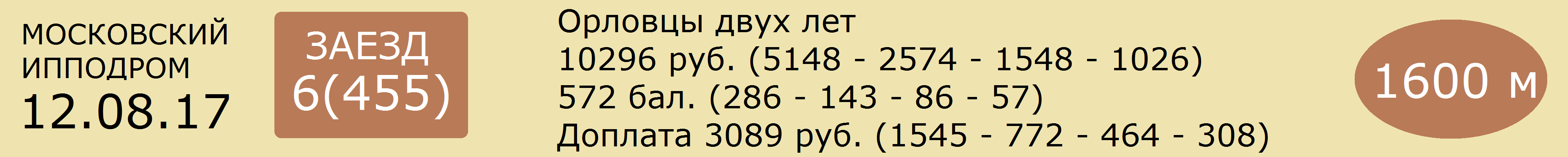 1  ЛАБАЗ - кр.-сер.жер. (Президент - Любопытная)      А.А.Казакова(в аренде у ООО "ИНТЕРВАЛ") (р.в Алтайском кз)      2.29,1      [365дн. 3: 0 0 0 1]     14 т/о  2к Е.Н.ЛОГВИНА  [365дн. 49: 5 5 3]29.07.17  420  2.29,1(8)           Я.С.Логвин                 Кронштадка 2.19,7 - Пушинка - Приз08.07.17  355  2.34,4(4)           М.П.Тюргашкин           Кальвадос 2.26,0 - Бытописец - Бесподобная 2-Я24.06.17  316  2.36,0(5)           М.В.Старикова           Калибр 2.21,3 - Зимушка - Пушинка13.05.17  220  2.45,1(6)кв.      Я.С.Логвин______________________________________________________________________________________2  ЛАСТОЧКА - т.-сер.коб. (Ко рифей - Лю бимая)      ООО «Анненка» (р.в ЧСП «Камышансое» Украина)      2.33,3      [365дн. 2: 0 0 1 0]     17 т/о  Мн Н.А.ПЛЕССЕР  [365дн. 44: 4 5 7]29.07.17  413  2.33,3(3)           Н.А.Плессер               Закладная Чн 2.19,3 - Прима Вере - Ласточка15.07.17  377  2.34,4(11)          Н.А.Плессер               Корсика 2.18,9 - Пушинка - Паста Чн01.07.17  333  2.44,2(6)кв.      Н.А.Плессер______________________________________________________________________________________3  ОТСТУП - т.-сер.жер. (Улан - Октава)      И.И.Алексеева (р.в АО "Конезавод "Новотомниково")      2.24,4      [365дн. 6: 0 0 0 3]     20 т/о  Мн Ю.И.КАШКОВСКАЯ  [365дн. 11: 1 0 3]29.07.17  420  2.34,5(10)          Ю.И.Кашковская         Кронштадка 2.19,7 - Пушинка - Приз15.07.17  377  2.24,4(4)           Ю.И.Кашковская         Корсика 2.18,9 - Пушинка - Паста Чн01.07.17  337  2.33,6(8)           Ю.И.Кашковская         Франшиза 2.18,9 - Крушина - Кобрин03.06.17  278  2.34,1(4)           Ю.И.Кашковская         Предмет 2.30,8 - Лаверна - Кумушка13.05.17  222  2.55,2(8)           Ю.И.Кашковская         Жнива 2.25,1 - Париж - Лаверна______________________________________________________________________________________4  КАПРИ СИН - сер.коб. (Империал - Касабланка СИН)      С.И.Найденова (в аренде у АО "Сельэнергопроект")      2.25,2      [365дн. 3: 1 0 0 0]     18 т/о  Мн Ю.В.ЧЕФРАНОВ  [365дн. 106: 19 17 21]23.07.17  401  2.25,2(1)           Ю.В.Чефранов             Капри Син 2.25,2 - Куприн Рт - Каштан15.07.17  377  2.27,8(6)           Ю.В.Чефранов             Корсика 2.18,9 - Пушинка - Паста Чн18.06.17  299  2.43,0(8)кв.      Ю.В.Чефранов07.05.17  213  съех.                Ю.В.Чефранов             Корюшка 2.26,8 - Кронштадка - Кукушка23.04.17  173  2.39,0(3)кв.      Ю.В.Чефранов______________________________________________________________________________________5  ЗАКЛАДНАЯ ЧН - сер.коб. (Лакей - Зимовка)      Н.Н.Чернышева(в аренде у К.А.Пучкова)      2.19,3      [365дн. 3: 1 0 0 0]     10 т/о  1к К.А.ПУЧКОВ  [365дн. 48: 5 4 5]29.07.17  413  2.19,3(1)           К.А.Пучков                 Закладная Чн 2.19,3 - Прима Вере - Ласточка23.07.17  401  2.28,7(5)           К.А.Пучков                 Капри Син 2.25,2 - Куприн Рт - Каштан13.05.17  222  2.45,2(6)           К.А.Пучков                 Жнива 2.25,1 - Париж - Лаверна23.04.17  173  2.47,7(9)кв.      К.А.Пучков______________________________________________________________________________________6  ПРЕДМЕТ - гн.жер. (Мальпост - Полинезия)      ООО "Анненка" (р.в ОАО "Хреновской конный завод")      2.21,9      [365дн. 4: 1 0 1 2]     12 т/о  Мн С.А.МАТВЕЕВ  [365дн. 90: 13 11 16]23.07.17  410  2.21,9(3)           С.А.Матвеев               Корюшка 2.15,9 - Кронштадка - Предмет24.06.17  322  2.28,6(4)           С.А.Матвеев               Ласпис 2.23,1 - Крушина - Кукушка03.06.17  278  2.30,8(1)           С.А.Матвеев               Предмет 2.30,8 - Лаверна - Кумушка07.05.17  213  2.36,4(4)           С.А.Матвеев               Корюшка 2.26,8 - Кронштадка - Кукушка23.04.17  173  2.38,6(1)кв.      С.А.Матвеев______________________________________________________________________________________7  КОРСИКА - гн.коб. (Олешек - Коррида)      АО "Конезавод "Новотомниково" (р.в ПКЗ "Завиваловский")      2.13,8      [365дн. 5: 2 0 1 0]     18 т/о  Мн Е.В.ЧЕФРАНОВА  [365дн. 65: 9 12 10]23.07.17  403  2.13,8(3)           Е.В.Чефранова           Золотой Луч 2.11,1 - Калибр - Корсика15.07.17  377  2.18,9(1)           Е.В.Чефранова           Корсика 2.18,9 - Пушинка - Паста Чн01.07.17  342  2.24,1(1)           Е.В.Чефранова           Корсика 2.24,1 - Смутьян - Паста Чн17.06.17  296  2.34,1(5)           Е.В.Чефранова           Приз 2.25,5 - Гальваника - Пиар27.05.17  262  2.49,4(11)          Е.В.Чефранова           Золотой Луч 2.25,0 - Кобрин - Корюшка______________________________________________________________________________________8  КАЛИБР - т.-сер.жер. (Бересклет - Колибри)      В.Я.Панченко(в аренде у ООО "Поворот В.П.")      2.12,4      [365дн. 3: 2 1 0 0]     13 т/о  1к Ю.Н.ЛАРИН  [365дн. 72: 15 9 11]23.07.17  403  2.12,4(2)           Ю.Н.Ларин                   Золотой Луч 2.11,1 - Калибр - Корсика08.07.17  363  2.23,8(1)           Ю.Н.Ларин                   Калибр 2.23,8 - Корюшка - Зимушка24.06.17  316  2.21,3(1)           Ю.Н.Ларин                   Калибр 2.21,3 - Зимушка - Пушинка03.06.17  271  2.28,3(1)кв.      Ю.Н.Ларин______________________________________________________________________________________Прогноз сайта ОБегахФавориты: 8 - 7 - 6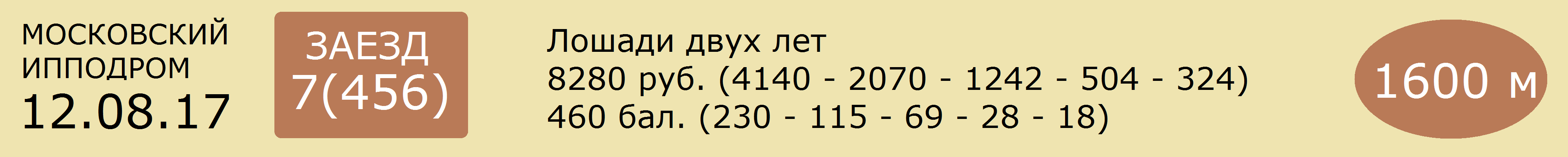 1  УДАЧНЫЙ ВЫБОР - гн.жер.фр. (Бювитье дАну - Увала Боко)      Г.В.Макаревича      2.35,1      [365дн. 1: 0 0 0 0]     20 т/о  3к С.А.ЛОГОВСКОЙ  [365дн. 36: 1 4 5]29.07.17  418  2.35,1(6)           С.А.Логовской           Прометей Лок 2.18,9 - Феррара Лок - Лидер01.07.17  333  2.36,2(3)кв.      С.А.Логовской______________________________________________________________________________________2  РЕЗЕДА - т.-гн.коб.рус. (Зугин - Ромина)      ООО "Злынский конезавод"      2.41,7      [365дн. 0: 0 0 0 0]     26 т/о  Мн А.Н.ЯКУБОВ  [365дн. 85: 17 13 6]24.06.17  315  2.41,7(5)кв.      А.Н.Якубов03.06.17  273  3.14,1(9)кв.      Г.Н.Соболевская______________________________________________________________________________________3  СТРЕКОЗА - т.-гн.коб.ам. (Зугин - Сарматка)      ООО "Злынский конезавод"(в аренде у А.Ф.Кнорра)      2.33,8      [365дн. 3: 0 0 0 0]     5 т/о   Мн Л.В.ТАНИШИНА  [365дн. 86: 15 21 10]29.07.17  418  2.33,8(5)           Л.В.Танишина             Прометей Лок 2.18,9 - Феррара Лок - Лидер09.07.17  376  2.48,1(11)          В.В.Танишин               Флавия Тэйк Олл 2.21,1 - Сагайдачный - Мимоза Лок24.06.17  317  2.40,1(9)           А.В.Сауляк                 Хрусталик 2.19,0 - От Винта Рм - Аксиома27.05.17  252  2.42,8(5)кв.      Л.В.Танишина______________________________________________________________________________________4  КАРНАВАЛЬНАЯ НОЧЬ РМ - гн.коб.рус. (Нью энд Ноутабл - Крессида)      ОАО ПКЗ им.В.И.Чапаева (в аренде у А.Е.Калиненкова)       2.33,0    [365дн. 4: 0 0 0 0]     22 т/о     3к И.Ю.КУЦЁ22.07.17  393  2.33,0(8)           И.Ю.Куцё                     Элис Кави 2.21,9 - Сид - Дебют Кави09.07.17  376  2.47,2(10)          И.Ю.Куцё                     Флавия Тэйк Олл 2.21,1 - Сагайдачный - Мимоза Лок24.06.17  317  2.40,2(10)          И.Ю.Куцё                     Хрусталик 2.19,0 - От Винта Рм - Аксиома03.06.17  275  2.39,8(6)           И.Ю.Куцё                     Аляска Оао 2.26,0 - Фреска - Форвард Лок27.05.17  252  2.42,8(4)кв.      И.Ю.Куцё______________________________________________________________________________________5  ПЬЯЧЕНЦА - гн.коб.рус. (Фруллино Джет - Пуночка)      М.М.Жумабаева (р.у Л.Н.Косенковой)      2.39,0      [365дн. 0: 0 0 0 0]     32 т/о  3к А.В.ВОЛЬФ  [365дн. 10: 0 0 1]29.07.17  412  2.39,0(3)кв.      В.В.Киркина_____________________________________________________________________________________6  ШАБАТ СИН - гн.жер.рус. (Блю Читер - Шеренга СИН)      Э.И.Мордуховича и С.А.Исаевой (р.в Конном заводе СИН)      2.26,5      [365дн. 2: 0 0 0 0]     17 т/о  Мн Н.А.ПЛЕССЕР  [365дн. 44: 4 5 7]29.07.17  414  2.26,5(6)           Н.А.Плессер               Санта Сезария "Ч" 2.04,1 - Голд Фри Син - От Винта Рм16.07.17  392  снят                                                       17.06.17  297  2.29,3(5)           Н.А.Плессер               Паллада Син 2.19,4 - Граф Калиостро Рм - Дафина Син21.05.17  241  2.38,5(3)кв.      Н.А.Плессер______________________________________________________________________________________7  ЛАВАНДА - гн.коб.ам. (Виндсонг Тэйкс Олл - Ротару)      В.Я.Панченко(в аренде у ООО "Поворот В.П.")      2.31,7      [365дн. 2: 0 0 0 0]     13 т/о  2к И.Р.ХУРАМШИН  [365дн. 27: 4 2 0]22.07.17  393  2.31,7(5)           И.Р.Хурамшин             Элис Кави 2.21,9 - Сид - Дебют Кави24.06.17  317  2.38,6(7)пр.      И.Р.Хурамшин             Хрусталик 2.19,0 - От Винта Рм - Аксиома03.06.17  273  2.35,8(6)кв.      И.Р.Хурамшин______________________________________________________________________________________8  АГЛАЯ - св.-гн.коб.рус. (Гобернадор - Аскания СИН)      А.А.Казакова(в аренде у ООО "ИНТЕРВАЛ")      2.23,6      [365дн. 3: 0 0 0 1]     14 т/о  Мн Я.С.ЛОГВИН  [365дн. 127: 17 17 11]06.08.17  442  2.26,9(6)           Я.С.Логвин                 Паллада Лок 2.20,7 - Гурзуф Син - Чива01.07.17  336  2.23,6(7)           Я.С.Логвин                 Люкс Акс 2.07,2 - Кисс Оф Рейн - Голд Фри Син17.06.17  297  2.28,6(4)           Я.С.Логвин                 Паллада Син 2.19,4 - Граф Калиостро Рм - Дафина Син14.05.17  232  2.33,5(3)кв.      Я.С.Логвин______________________________________________________________________________________9  ПУНТА КАНА "Ч" - гн.коб.ам. (Нансачтинг - Петарда)      В.Е.Чалова(в аренде у Д.А.Кириеского и М.В.Ефремовой)      2.25,9      [365дн. 6: 0 0 0 2]     11 т/о  3к Д.А.КИРИЕВСКИЙ08.07.17  362  2.30,2(7)           Д.А.Кириевский         Санта Сезария "Ч" 2.20,1 - Франческа Би - Господин Лок01.07.17  336  2.25,9(9)           Д.А.Кириевский         Люкс Акс 2.07,2 - Кисс Оф Рейн - Голд Фри Син18.06.17  309  2.28,6(4)           М.Ф.Попков                 Абба Син 2.20,3 - Фарт А - Форвард Лок04.06.17  282  2.31,7(7)           Д.А.Кириевский         Люкс Акс 2.17,2 - Лайма Син - Монополистка27.05.17  255  2.35,1(6)           Д.А.Кириевский         Голд Фри Син 2.11,5 - Кисс Оф Рейн - Локхид______________________________________________________________________________________10  ЛИДЕР - гн.жер.фр. (Ревенью - Линда Масклес)      А.Е.Таракановского      2.31,2      [365дн. 1: 0 0 1 0]     11 т/о  3к Т.Н.ЯРАГИНА  [365дн. 25: 1 1 3]29.07.17  418  2.31,2(3)           Т.Н.Ярагина               Прометей Лок 2.18,9 - Феррара Лок - Лидер09.07.17  365  2.40,5(1)кв.      Т.Н.Ярагина______________________________________________________________________________________Прогноз сайта ОБегахФавориты: 8 - 6 - 10 